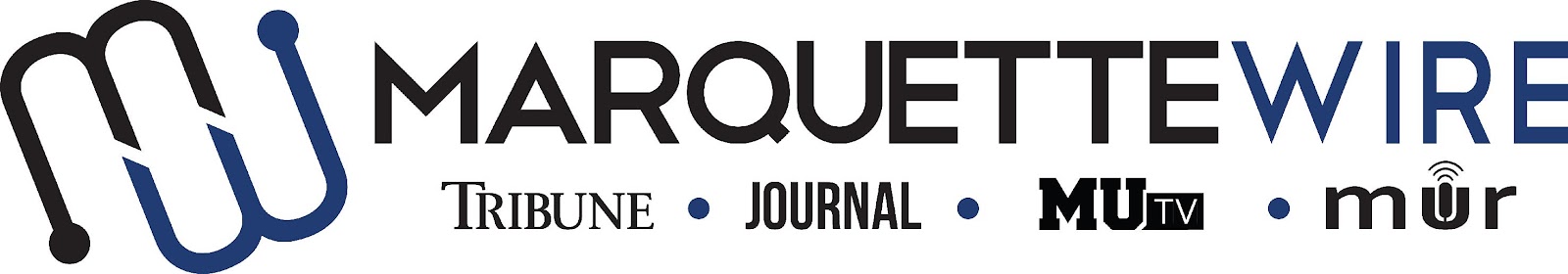 MARQUETTE WIRE PROJECTS REPORTER APPLICATION-Academic Year: 2023-’24-Applications should be emailed to Executive Projects Editor at julianna.abuzzahab@marquette.edu. Once the application is turned in, you will receive an email to schedule an interview. The application deadline is Sunday, August 20 at Noon CST. If openings remain after this date, application materials will be accepted on a rolling basis.*Note that for this position, you need to be a current member of the Marquette Wire*Materials to submit include:- Attached form- Résumé- Typed responses to the questions below- Up to five writing and/or multimedia samplesNote: There is a separate application for individuals interested in becoming investigative reporters for the Marquette Wire.PROJECTS REPORTER JOB DESCRIPTIONWill work across mediums including print, radio and televisionMeet various deadlines for print stories in the Tribune, Journal and for the Wire website, as well as various deadlines for MUTV and MURPitch viable story ideas fit for long-form projectsResearch stories, interview sources and cover events if needed for the storyAttend bi-weekly desk meetings and weekly Wire all staff meetingsWork with editors on stories across all mediumsLearn video and audio editing equipment, as well as how to write professional journalistic articles for magazine and newspaper mediumsAdequate knowledge of how to produce long-form journalistic projects NAME: ACADEMIC MAJOR(S): MINOR (IF DECLARED): OVERALL GPA (Optional): GPA IN MAJOR (Optional): YEAR IN SCHOOL:E-MAIL: PHONE: CAMPUS ADDRESS: CITY:STATE/ZIP: APPLICATION QUESTIONSWhat previous work prepared you for this role, and what do you want to accomplish if chosen?How will you come up with story ideas and present stories in a creative format? Please share and develop two story ideas.Reporters work with all the student media branches (newspaper, radio, TV and magazine). Which of those do you have the most experience in? Are you willing to step out of that comfort zone when necessary? Please provide a critique of Marquette Wire projects done in the past. You can find past work here.